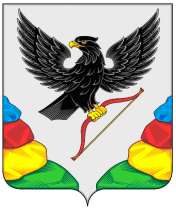 ПроектАДМИНИСТРАЦИЯ МУНИЦИПАЛЬНОГО РАЙОНА«НЕРЧИНСКИЙ РАЙОН»  ЗАБАЙКАЛЬСКОГО КРАЯПОСТАНОВЛЕНИЕ апреля 2019 года                                                    № г. НерчинскОб утверждении  нормативов формирования расходов на содержание органов местного самоуправления городских и сельских поселений муниципального района «Нерчинский район»  на 2019 годВ соответствии со статьей 136 Бюджетного кодекса Российской Федерации, Законом Забайкальского края «О наделении органов местного самоуправления муниципальных районов государственным полномочием по установлению нормативов формирования расходов на содержание органов местного самоуправления поселений» от 24 декабря 2008г. №102-ЗЗК (в ред. №486-ЗЗК от 30.05.2011г.), статьей 27 Устава муниципального района «Нерчинский район» в целях установления условий предоставления межбюджетных трансфертов местным бюджетам Нерчинского района, администрация муниципального района «Нерчинский район» постановляет:Утвердить нормативы формирования расходов на содержание органов местного самоуправления поселений муниципального района «Нерчинский район» на 2019 год (прилагаются).2. Настоящее постановление опубликовать в районной газете «Нерчинская звезда».3. Постановление вступает в силу с момента опубликования в районной газете «Нерчинская звезда». 4. Контроль за исполнением настоящего постановления возложить на комитет по финансам администрации муниципального района «Нерчинский район» (Путилова Ю.М.).Глава муниципального района«Нерчинский район»                                                      Р.В. Сенотрусов ПРИЛОЖЕНИЕ к постановлению администрации            муниципального района«Нерчинский район»2019г.   № Размер нормативов на содержание органов местного самоуправления, установленных для поселений муниципального района «Нерчинский район» на 2019 годНаименование поселенияНорматив расходов, тыс.руб.Наименование поселенияНорматив расходов, тыс.руб.Сельское поселение "Андронниковское"1175,5Сельское поселение "Бишигинское"1129,4Сельское поселение "Верхнеключевское"1095,7Сельское поселение "Верхнеумыкэйское"1053,9Сельское поселение "Зареченское"1728,4Сельское поселение "Знаменское"1950,3Сельское поселение "Зюльзинское"2090,5Сельское поселение "Илимское"1682,9Сельское поселение "Кумакинское"1112,8Городское поселение "Нерчинское"6911,8Сельское поселение "Нижнеключевское"1120,4Сельское поселение "Олеканское"1695,8Сельское поселение "Олинское"1918,2Сельское поселение "Пешковское"1562,6Городское поселение "Приисковское"2746,9